Arikson DmitriyExperience:Documents and further information:I cadet with small experience. Have all the necessary documents. English spoken language is great. Is willing to consider all offers.Position applied for: Motorman 2nd classDate of birth: 01.07.1996 (age: 21)Citizenship: UkraineResidence permit in Ukraine: YesCountry of residence: UkraineCity of residence: KropyvnytskyiPermanent address: Kotovskogo st. 50Contact Tel. No: +38 (052) 256-58-18 / +38 (066) 996-29-93E-Mail: dima.arikson@mail.ruU.S. visa: NoE.U. visa: NoUkrainian biometric international passport: Not specifiedDate available from: 31.08.2014English knowledge: ModerateMinimum salary: 500 $ per monthPositionFrom / ToVessel nameVessel typeDWTMEBHPFlagShipownerCrewingMotorman 2nd class18.03.2014-18.05.2014refueler OS-20DiezelUkraineASK "UkrrÑchflot"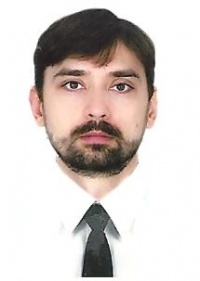 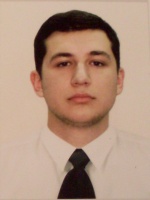 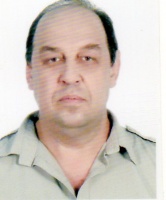 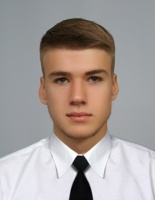 